Проект «Пришёл Спас — яблочко припас»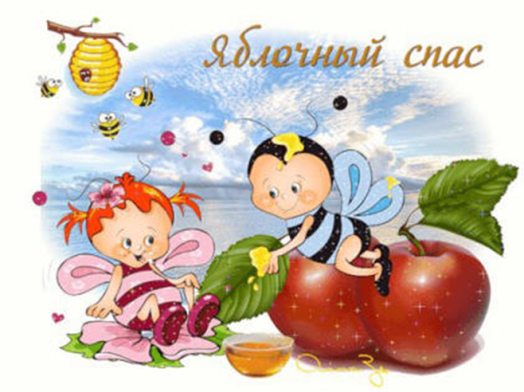 Цель проекта: развитие речевой активности и формирование социально-нравственного аспекта личности ребенка посредством художественно-эстетического развития.Задачи проекта:-   приобщать  детей к  духовно-нравственным ценностям.-  познакомить с народным праздником « Яблочным спасом»-  расширять знания детей о целебных свойствах яблок-  формировать интерес к традициям отечественной культуры-  учить заботиться о ближних-  формирование патриотических чувств и любви к своей Родине;-  развитие лексико-грамматических категорий и словарного запаса детей;-  развитие связного высказывания, интонационной выразительности речи,    эмоционально-волевой и коммуникативной сферы;- развивать интерес к художественной литературе разных жанров;- развитие познавательной сферы, общей и мелкой моторики.Тип проекта: комплексный, творчески-поисковый.Продолжительность проекта:  1 месяцУчастники проекта: дети, воспитатели группы, родители воспитанников, музыкальный руководитель.Предполагаемый результат:- пополнение предметно-развивающей среды группы атрибутами  - расширение словарного запаса детей;- знание стихотворений, загадок, пословиц и поговорок по теме;- выставка детских работ;- кулинарный конкурс для родителей «Пришел спас – всем деткам угощение припас».- музыкально-тематическое развлечение.Кулинарный конкурс для родителей «Пришел спас – всем деткам угощение припас».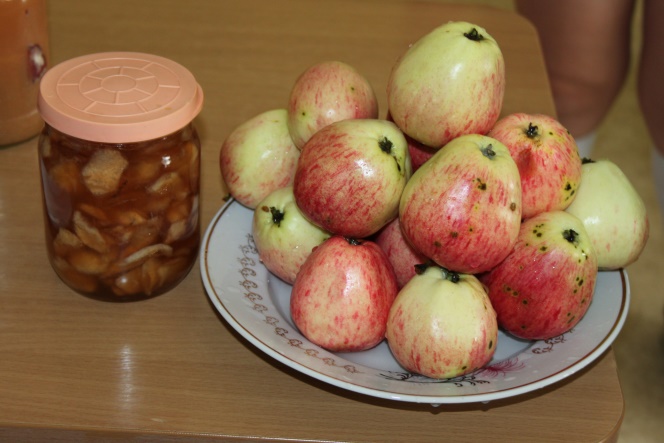 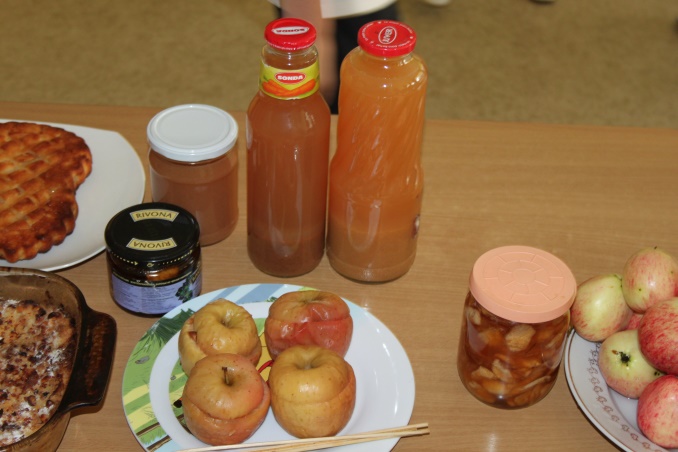 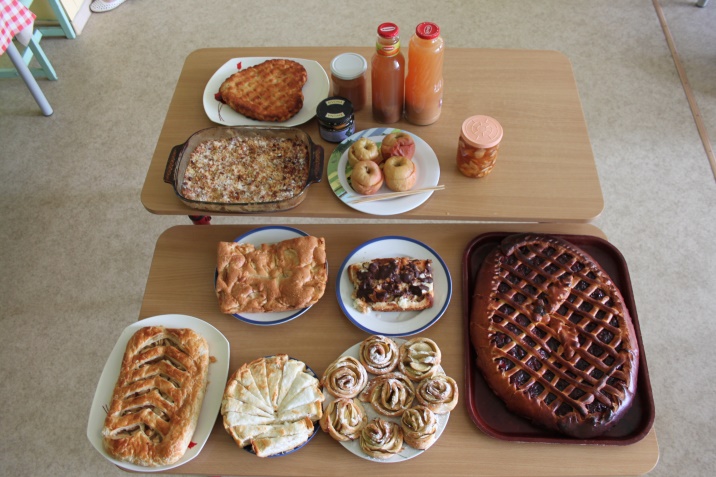 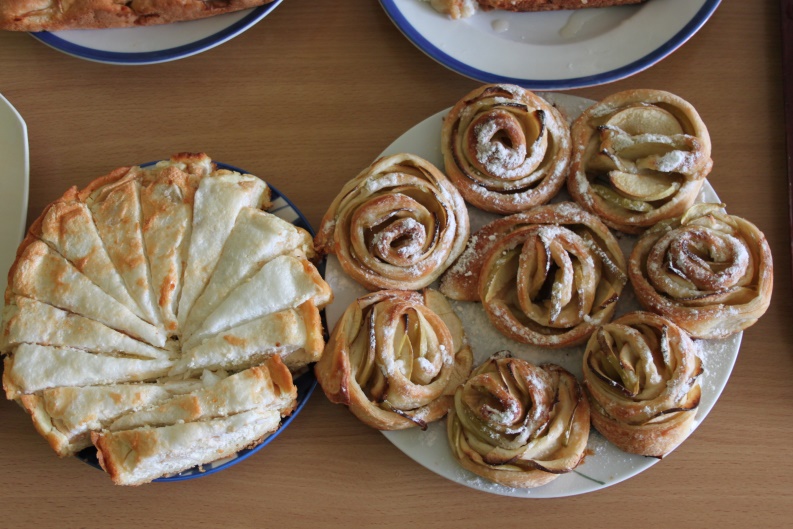 Музыкально-тематическое развлечение «Яблочный спас».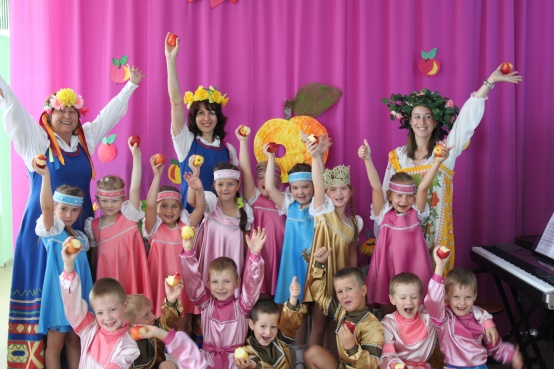 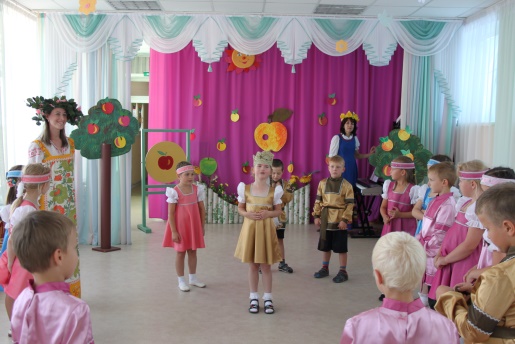 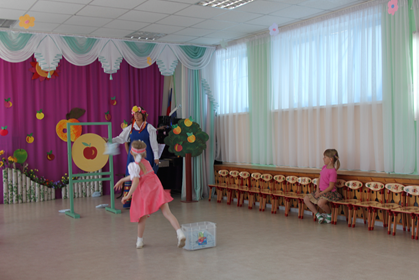 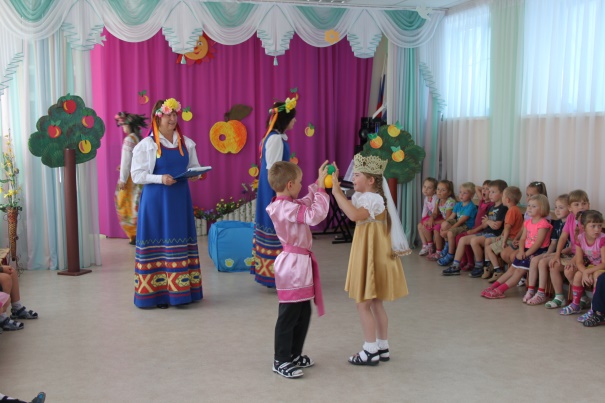 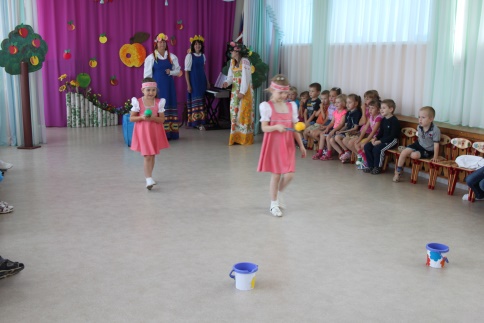 